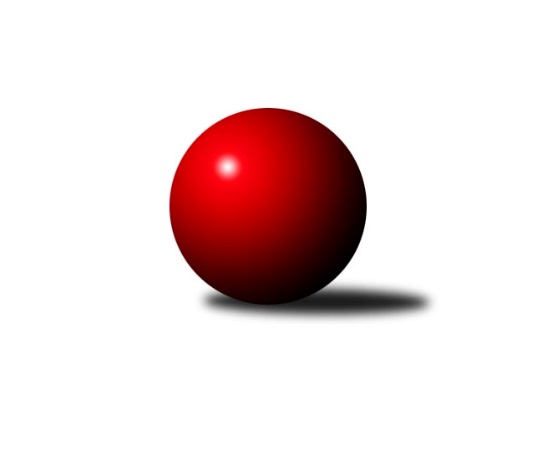 Č.13Ročník 2012/2013	6.2.2013Nejlepšího výkonu v tomto kole: 2471 dosáhlo družstvo: TJ Sokol Bohumín DOkresní přebor Ostrava 2012/2013Výsledky 13. kolaSouhrnný přehled výsledků:TJ Unie Hlubina E	- SKK Ostrava˝D˝	3:13	2339:2434		4.2.TJ Sokol Bohumín D	- TJ Sokol Michálkovice ˝B˝	12:4	2471:2284		5.2.TJ Unie Hlubina˝F˝	- TJ VOKD Poruba˝E˝	4:12	2336:2404		5.2.TJ VOKD Poruba C	- TJ Unie Hlubina˝D˝	16:0	2410:2013		6.2.SKK Ostrava C	- TJ Sokol Bohumín˝C˝	10:6	2280:2220		6.2.Tabulka družstev:	1.	TJ Sokol Bohumín˝C˝	12	11	0	1	140 : 52 	 	 2394	22	2.	TJ VOKD Poruba C	12	9	0	3	134 : 58 	 	 2376	18	3.	SKK Ostrava C	12	9	0	3	103 : 89 	 	 2329	18	4.	TJ Unie Hlubina C	11	8	0	3	113 : 63 	 	 2354	16	5.	TJ VOKD Poruba˝E˝	11	7	0	4	110 : 66 	 	 2346	14	6.	TJ Unie Hlubina˝D˝	12	6	0	6	82 : 110 	 	 2149	12	7.	TJ Sokol Bohumín D	12	5	0	7	87 : 105 	 	 2226	10	8.	SKK Ostrava˝D˝	12	4	1	7	91 : 101 	 	 2280	9	9.	TJ Sokol Michálkovice ˝B˝	12	4	1	7	90 : 102 	 	 2222	9	10.	TJ Unie Hlubina E	12	1	0	11	63 : 129 	 	 2135	2	11.	TJ Unie Hlubina˝F˝	12	0	0	12	27 : 165 	 	 2057	0Podrobné výsledky kola:	 TJ Unie Hlubina E	2339	3:13	2434	SKK Ostrava˝D˝	Veronika Štěrbová	 	 178 	 198 		376 	 0:2 	 403 	 	186 	 217		Bohumil Klimša	Jiří Štroch	 	 185 	 197 		382 	 0:2 	 407 	 	212 	 195		Jaroslav Čapek	Jan Petrovič	 	 202 	 210 		412 	 2:0 	 383 	 	194 	 189		Jaroslav Šproch	Pavel Krompolc	 	 205 	 194 		399 	 0:2 	 427 	 	219 	 208		Jiří Koloděj	Karel Svoboda	 	 195 	 203 		398 	 1:1 	 398 	 	193 	 205		Petr Šebestík	Libor Mendlík	 	 193 	 179 		372 	 0:2 	 416 	 	212 	 204		Miroslav Kolodějrozhodčí: Nejlepší výkon utkání: 427 - Jiří Koloděj	 TJ Sokol Bohumín D	2471	12:4	2284	TJ Sokol Michálkovice ˝B˝	Kamila Vichrová	 	 189 	 193 		382 	 0:2 	 416 	 	221 	 195		Radek Říman	Martin Ševčík	 	 191 	 188 		379 	 0:2 	 405 	 	196 	 209		Zdeněk Zhýbala	Jan Stuš	 	 201 	 209 		410 	 2:0 	 354 	 	180 	 174		Martin Ščerba	Dalibor Hamrozy	 	 197 	 212 		409 	 2:0 	 371 	 	186 	 185		Jiří Řepecký	Václav Kladiva	 	 216 	 246 		462 	 2:0 	 344 	 	156 	 188		Tomáš Papala	Andrea Rojová	 	 214 	 215 		429 	 2:0 	 394 	 	175 	 219		Josef Paulusrozhodčí: Nejlepší výkon utkání: 462 - Václav Kladiva	 TJ Unie Hlubina˝F˝	2336	4:12	2404	TJ VOKD Poruba˝E˝	Anna Káňová	 	 186 	 197 		383 	 0:2 	 410 	 	211 	 199		Zdeněk Mžik	Irena Šafárová	 	 195 	 177 		372 	 0:2 	 406 	 	214 	 192		Zdeněk Hebda	Eva Michňová	 	 190 	 209 		399 	 2:0 	 365 	 	180 	 185		Lukáš Skřipek	Michaela Černá	 	 205 	 217 		422 	 2:0 	 370 	 	204 	 166		František Hájek	Libor Pšenica	 	 179 	 196 		375 	 0:2 	 405 	 	181 	 224		Vojtěch Turlej	Maxim Bedarev	 	 183 	 202 		385 	 0:2 	 448 	 	211 	 237		Jakub Hájekrozhodčí: Nejlepší výkon utkání: 448 - Jakub Hájek	 TJ VOKD Poruba C	2410	16:0	2013	TJ Unie Hlubina˝D˝	Helena Hýžová	 	 184 	 201 		385 	 2:0 	 287 	 	144 	 143		Zdeňka Lacinová	Roman Klímek	 	 189 	 227 		416 	 2:0 	 260 	 	132 	 128		Božena Olšovská	Helena Martinčáková	 	 200 	 194 		394 	 2:0 	 370 	 	180 	 190		Koloman Bagi	Richard Šimek	 	 201 	 217 		418 	 2:0 	 363 	 	194 	 169		Hana Vlčková	Antonín Chalcář	 	 202 	 182 		384 	 2:0 	 344 	 	160 	 184		František Sedláček	Jaroslav Hrabuška	 	 217 	 196 		413 	 2:0 	 389 	 	202 	 187		Oldřich Neuverthrozhodčí: Nejlepší výkon utkání: 418 - Richard Šimek	 SKK Ostrava C	2280	10:6	2220	TJ Sokol Bohumín˝C˝	Miroslav Heczko	 	 163 	 195 		358 	 0:2 	 397 	 	194 	 203		Pavel Plaček	Tomáš Kubát	 	 188 	 181 		369 	 0:2 	 382 	 	190 	 192		Jan Zaškolný	Miroslav Futerko	 	 196 	 188 		384 	 2:0 	 373 	 	173 	 200		Alfréd Herman	Oldřich Stolařík	 	 209 	 213 		422 	 2:0 	 381 	 	177 	 204		Lubomír Richter	Michal Blinka	 	 188 	 195 		383 	 2:0 	 312 	 	151 	 161		Vlastimil Pacut	Rostislav Hrbáč	 	 171 	 193 		364 	 0:2 	 375 	 	191 	 184		René Světlíkrozhodčí: Nejlepší výkon utkání: 422 - Oldřich StolaříkPořadí jednotlivců:	jméno hráče	družstvo	celkem	plné	dorážka	chyby	poměr kuž.	Maximum	1.	Jakub Hájek 	TJ VOKD Poruba˝E˝	423.11	296.1	127.0	6.6	3/4	(448)	2.	Jiří Koloděj 	SKK Ostrava˝D˝	412.06	291.0	121.1	5.0	3/3	(427)	3.	Roman Klímek 	TJ VOKD Poruba C	410.75	280.2	130.6	5.6	4/4	(425)	4.	Zdeněk Mžik 	TJ VOKD Poruba˝E˝	409.36	283.2	126.2	7.1	4/4	(430)	5.	Pavel Marek 	TJ Unie Hlubina C	409.03	287.0	122.0	5.2	5/5	(470)	6.	Richard Šimek 	TJ VOKD Poruba C	408.29	281.4	126.9	4.3	4/4	(457)	7.	Pavel Plaček 	TJ Sokol Bohumín˝C˝	407.25	278.9	128.4	4.8	4/4	(441)	8.	Zdeněk Zhýbala 	TJ Sokol Michálkovice ˝B˝	406.61	280.0	126.6	5.7	4/4	(438)	9.	Miroslav Futerko 	SKK Ostrava C	404.91	281.7	123.2	6.4	4/5	(437)	10.	Roman Honl 	TJ Sokol Bohumín˝C˝	404.88	286.4	118.5	5.3	4/4	(452)	11.	Michal Blinka 	SKK Ostrava C	402.97	284.9	118.1	7.9	5/5	(431)	12.	Lubomír Richter 	TJ Sokol Bohumín˝C˝	402.83	282.7	120.2	7.6	4/4	(436)	13.	Václav Rábl 	TJ Unie Hlubina C	402.12	280.6	121.6	7.6	5/5	(449)	14.	Jaroslav Hrabuška 	TJ VOKD Poruba C	401.96	285.5	116.4	7.8	4/4	(445)	15.	Radek Říman 	TJ Sokol Michálkovice ˝B˝	401.00	281.8	119.2	8.7	3/4	(417)	16.	René Světlík 	TJ Sokol Bohumín˝C˝	400.42	283.7	116.8	6.6	4/4	(426)	17.	Karel Kudela 	TJ Unie Hlubina C	399.03	282.6	116.4	8.5	5/5	(468)	18.	Dominik Bohm 	SKK Ostrava C	397.17	279.2	118.0	8.5	5/5	(431)	19.	Vojtěch Turlej 	TJ VOKD Poruba˝E˝	397.13	283.8	113.3	9.3	4/4	(419)	20.	Alfréd Herman 	TJ Sokol Bohumín˝C˝	395.92	278.8	117.1	9.0	4/4	(434)	21.	Pavel Hrabec 	TJ VOKD Poruba C	395.54	272.8	122.7	5.8	4/4	(444)	22.	Jan Zaškolný 	TJ Sokol Bohumín˝C˝	395.37	273.7	121.7	7.9	4/4	(438)	23.	Jaroslav Čapek 	SKK Ostrava˝D˝	393.83	279.8	114.0	10.3	2/3	(407)	24.	Zdeněk Hebda 	TJ VOKD Poruba˝E˝	393.75	273.2	120.5	7.8	4/4	(425)	25.	Rudolf Riezner 	TJ Unie Hlubina C	393.63	274.3	119.3	5.4	5/5	(452)	26.	Miroslav Heczko 	SKK Ostrava C	392.31	277.9	114.4	7.8	4/5	(434)	27.	František Hájek 	TJ VOKD Poruba˝E˝	389.66	273.6	116.1	10.7	4/4	(431)	28.	Jan Kohutek 	TJ Sokol Bohumín D	389.56	268.0	121.6	10.1	3/4	(411)	29.	Josef Paulus 	TJ Sokol Michálkovice ˝B˝	389.02	270.1	118.9	9.5	4/4	(429)	30.	Jiří Řepecký 	TJ Sokol Michálkovice ˝B˝	388.98	274.9	114.1	8.6	4/4	(419)	31.	Helena Hýžová 	TJ VOKD Poruba C	388.75	270.8	118.0	7.3	4/4	(417)	32.	Jan Stuš 	TJ Sokol Bohumín D	387.38	269.6	117.8	9.8	4/4	(426)	33.	Libor Žíla 	TJ VOKD Poruba C	385.78	270.6	115.2	9.3	3/4	(406)	34.	Tomáš Kubát 	SKK Ostrava C	383.40	265.9	117.5	8.5	5/5	(411)	35.	Petr Šebestík 	SKK Ostrava˝D˝	383.00	269.7	113.3	9.1	3/3	(437)	36.	Václav Kladiva 	TJ Sokol Bohumín D	382.23	270.9	111.4	9.5	4/4	(462)	37.	Rostislav Hrbáč 	SKK Ostrava C	381.02	270.8	110.2	9.9	4/5	(428)	38.	Pavel Krompolc 	TJ Unie Hlubina E	381.00	264.7	116.3	7.4	5/5	(438)	39.	Hana Vlčková 	TJ Unie Hlubina˝D˝	380.35	269.9	110.5	8.8	5/5	(443)	40.	Helena Martinčáková 	TJ VOKD Poruba C	377.92	273.4	104.5	11.1	4/4	(419)	41.	Miroslav Koloděj 	SKK Ostrava˝D˝	376.57	269.3	107.3	10.4	3/3	(416)	42.	Karel Svoboda 	TJ Unie Hlubina E	376.17	263.9	112.3	9.0	5/5	(418)	43.	Michaela Černá 	TJ Unie Hlubina˝F˝	375.39	270.9	104.5	13.3	3/4	(449)	44.	Lukáš Světlík 	TJ Sokol Bohumín D	375.36	264.6	110.7	7.9	4/4	(410)	45.	Bohumil Klimša 	SKK Ostrava˝D˝	373.67	272.8	100.8	13.3	3/3	(403)	46.	Pavel Kubina 	SKK Ostrava˝D˝	371.75	272.0	99.8	11.0	2/3	(389)	47.	Oldřich Neuverth 	TJ Unie Hlubina˝D˝	370.83	265.7	105.1	10.9	4/5	(437)	48.	Maxim Bedarev 	TJ Unie Hlubina˝F˝	368.84	268.9	99.9	12.5	4/4	(439)	49.	Koloman Bagi 	TJ Unie Hlubina˝D˝	368.31	269.3	99.0	11.9	5/5	(432)	50.	Jaroslav Šproch 	SKK Ostrava˝D˝	365.33	269.4	96.0	14.5	2/3	(400)	51.	Petr Tomaňa 	TJ Unie Hlubina C	365.05	264.9	100.2	13.2	5/5	(400)	52.	Andrea Rojová 	TJ Sokol Bohumín D	364.96	266.4	98.6	11.2	4/4	(429)	53.	Ladislav Mrakvia 	TJ VOKD Poruba˝E˝	363.67	258.7	105.0	11.5	3/4	(405)	54.	Jan Petrovič 	TJ Unie Hlubina E	362.64	269.1	93.6	12.5	5/5	(412)	55.	David Koprovský 	TJ Sokol Michálkovice ˝B˝	361.83	252.7	109.2	10.7	3/4	(365)	56.	Antonín Pálka 	SKK Ostrava˝D˝	358.00	260.5	97.5	12.8	3/3	(391)	57.	František Sedláček 	TJ Unie Hlubina˝D˝	352.46	258.5	94.0	13.2	5/5	(424)	58.	Veronika Štěrbová 	TJ Unie Hlubina E	349.97	260.1	89.8	14.4	5/5	(403)	59.	Kamila Vichrová 	TJ Sokol Bohumín D	349.61	257.1	92.6	12.8	3/4	(400)	60.	Jiří Štroch 	TJ Unie Hlubina E	349.08	259.3	89.8	15.0	4/5	(404)	61.	Libor Pšenica 	TJ Unie Hlubina˝F˝	348.63	252.9	95.8	13.7	4/4	(409)	62.	Markéta Kohutková 	TJ Sokol Bohumín D	344.88	253.6	91.3	14.8	4/4	(407)	63.	Petr Řepecky 	TJ Sokol Michálkovice ˝B˝	343.76	253.7	90.1	17.0	3/4	(379)	64.	Jaroslav Karas 	TJ Sokol Michálkovice ˝B˝	341.00	256.3	84.7	15.3	3/4	(373)	65.	Daniel Herák 	TJ Unie Hlubina˝F˝	339.77	248.6	91.1	15.9	4/4	(387)	66.	Karel Procházka 	TJ Sokol Michálkovice ˝B˝	339.67	251.7	88.0	16.0	3/4	(372)	67.	Zdeňka Lacinová 	TJ Unie Hlubina˝D˝	336.40	238.8	97.7	13.1	4/5	(404)	68.	Anna Káňová 	TJ Unie Hlubina˝F˝	335.38	248.6	86.8	15.3	4/4	(401)	69.	Božena Olšovská 	TJ Unie Hlubina˝D˝	332.46	245.2	87.2	17.6	5/5	(401)	70.	Petra Jurášková 	TJ Sokol Michálkovice ˝B˝	329.83	239.2	90.7	13.3	3/4	(359)	71.	Irena Šafárová 	TJ Unie Hlubina˝F˝	316.67	232.5	84.1	18.1	3/4	(378)	72.	Eva Michňová 	TJ Unie Hlubina˝F˝	312.35	236.1	76.3	21.8	4/4	(399)		Radmila Pastvová 	TJ Unie Hlubina˝D˝	412.00	289.0	123.0	4.0	1/5	(412)		Dalibor Hamrozy 	TJ Sokol Bohumín D	409.00	294.0	115.0	7.0	1/4	(409)		Emilie Deigruberová 	TJ VOKD Poruba˝E˝	407.00	301.0	106.0	8.0	1/4	(407)		Josef Navalaný 	TJ Unie Hlubina C	402.25	284.8	117.5	7.5	1/5	(431)		Jiří Břeska 	TJ Unie Hlubina˝F˝	402.00	278.3	123.7	5.7	1/4	(425)		Antonín Chalcář 	TJ VOKD Poruba C	400.33	285.7	114.7	9.3	1/4	(414)		Lubomír Jančar 	TJ Unie Hlubina E	399.56	277.1	122.4	8.0	3/5	(432)		Josef Lariš 	TJ Unie Hlubina E	398.00	284.5	113.5	9.0	1/5	(414)		Libor Mendlík 	TJ Unie Hlubina E	395.55	270.4	125.1	9.1	3/5	(433)		Eva Marková 	TJ Unie Hlubina C	390.67	276.1	114.6	9.3	3/5	(437)		Lenka Raabová 	TJ Unie Hlubina C	389.07	269.7	119.3	7.3	3/5	(425)		Miroslav Bohm 	SKK Ostrava˝D˝	389.00	277.0	112.0	13.0	1/3	(389)		Oldřich Stolařík 	SKK Ostrava C	385.50	275.8	109.8	12.8	2/5	(422)		Gabriela Káňová 	TJ Unie Hlubina˝F˝	381.50	273.5	108.0	10.0	1/4	(384)		Alena Koběrová 	TJ Unie Hlubina˝D˝	380.05	275.8	104.2	10.2	3/5	(430)		Martin Ševčík 	TJ Sokol Bohumín D	379.00	282.0	97.0	17.0	1/4	(379)		Marek Číž 	TJ VOKD Poruba˝E˝	376.63	271.0	105.6	14.3	2/4	(413)		Kateřina Honlová 	TJ Sokol Bohumín D	376.50	289.0	87.5	12.0	1/4	(396)		Vladimír Malovaný 	SKK Ostrava C	374.00	265.0	109.0	16.0	1/5	(374)		Martin Liška 	SKK Ostrava˝D˝	372.00	260.0	112.0	10.0	1/3	(372)		Tereza Vargová 	SKK Ostrava˝D˝	356.00	255.5	100.5	13.0	1/3	(362)		Karolina Chodurová 	SKK Ostrava C	355.00	260.0	95.0	9.5	2/5	(368)		Pavel Chodura 	SKK Ostrava C	348.00	253.3	94.8	12.8	2/5	(372)		Tomáš Papala 	TJ Sokol Michálkovice ˝B˝	347.25	256.3	91.0	15.3	2/4	(355)		Ivana Kortová 	SKK Ostrava˝D˝	345.00	254.5	90.5	13.5	1/3	(353)		Lukáš Skřipek 	TJ VOKD Poruba˝E˝	332.17	250.7	81.5	16.8	2/4	(365)		Vlastimil Pacut 	TJ Sokol Bohumín˝C˝	325.50	251.0	74.5	21.5	2/4	(339)		Martin Ščerba 	TJ Sokol Michálkovice ˝B˝	306.00	219.0	87.0	12.5	2/4	(354)		Martin Štěrba 	TJ Sokol Michálkovice ˝B˝	297.00	222.0	75.0	23.0	1/4	(297)		Pavel Rybář 	TJ Unie Hlubina E	284.00	226.0	58.0	29.0	1/5	(284)Sportovně technické informace:Starty náhradníků:registrační číslo	jméno a příjmení 	datum startu 	družstvo	číslo startu
Hráči dopsaní na soupisku:registrační číslo	jméno a příjmení 	datum startu 	družstvo	Program dalšího kola:14. kolo11.2.2013	po	17:00	TJ Sokol Michálkovice ˝B˝ - SKK Ostrava˝D˝	12.2.2013	út	17:00	TJ Unie Hlubina˝D˝ - TJ Sokol Bohumín D	13.2.2013	st	17:00	SKK Ostrava C - TJ Unie Hlubina E	13.2.2013	st	17:00	TJ VOKD Poruba˝E˝ - TJ VOKD Poruba C	14.2.2013	čt	17:00	TJ Unie Hlubina C - TJ Unie Hlubina˝F˝	Nejlepší šestka kola - absolutněNejlepší šestka kola - absolutněNejlepší šestka kola - absolutněNejlepší šestka kola - absolutněNejlepší šestka kola - dle průměru kuželenNejlepší šestka kola - dle průměru kuželenNejlepší šestka kola - dle průměru kuželenNejlepší šestka kola - dle průměru kuželenNejlepší šestka kola - dle průměru kuželenPočetJménoNázev týmuVýkonPočetJménoNázev týmuPrůměr (%)Výkon1xVáclav KladivaBohumín D4621xVáclav KladivaBohumín D118.764622xJakub HájekVOKD E4482xJakub HájekVOKD E111.944481xAndrea RojováBohumín D4292xOldřich StolaříkSKK C111.84221xJiří KolodějOstrava D4276xRichard ŠimekVOKD C111.074181xOldřich StolaříkSKK C4224xRoman KlímekVOKD C110.534163xMichaela ČernáHlubina F4221xAndrea RojováBohumín D110.28429